Национальный состав населения Республики Казахстан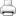 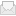 Национальный состав населения Республики КазахстанКак выше отмечалось, при проведении переписи 1897 г, учитывались сведения не о национальной принадлежности, а о родном языке.
Несмотря на недостатки, материалы переписи 1897 г, позволяют проследить общую тенденцию формирования национального состава Казахстана, Формирование населения Степного и Южного Казахстана имело свою специфику. Рассмотрим национальный состав этих регионов в отдельности,
Материалы переписи 1897 г. свидетельствуют о многонациональном составе населения Степного Казахстана. Самую многочисленную группу населения (77,1%) составляли казахи. Во всех уездах Степного Казахстана, за исключением Омского и Петропавловского Акмолинской области, они численно превосходят другие народности. Русское население размещалось по областям неравномерно: в Акмолинской - 33,1%, Уральской - 25,4, Семипалатинской - 9,5, Тургайской - 6,7. Украины в большинстве своем проживали в Акмолинской области.
Более или менее равномерно распределялись в основном по городам татары, узбеки, евреи. Немецкое и мордовское население сосредотачивалось главным образом в Акмолинской области, башкиры - в Тургайской и Акмолинской [1].
Городское население Степного Казахстана представлено в основном русскими, казахами, татарами [2].
Большинство населения Южного Казахстана составляли казахи (79,9%). Узбеки представляли 4,9%, русские - 4,8, киргизы - 3,9, уйгуры - 3,7, прочие этносы (украинцы, татары, дунгане, таджики, мордва, немцы, евреи) - 2,8% [3].
Городское население (в %) представлено узбеками (33,3), русскими (27,4), казахами (13,3), уйгурами (11,3), татарами (5,7), дунганами (3,7), украинцами (2,8), прочими (2,5) [4].
К началу XX в. в связи с массовым переселенческим движением национальная структура населения существенно изменяется. Значительно увеличилась доля славянского населения (русского, украинского, белорусского): с 12,9 % в 1897 г. до 29,6% в 1914 г. При абсолютном увеличении численности казахского населения доля его в общей численности населения сократилась с 74,0 до 58,5%. В то же время, за исключением Акмолинской области, казахи составляли абсолютное большинство во всех областях.
По областям славянское население распределялось неравномерно (%): Акмолинская - 56,7, Уральская - 40.8, Тургайская - 37,5, Семипалатинская - 24,0, Семиреченская - 23,5, Сыр-Дарьинская - 6,2 [5].
Первая Советская перепись 1920 г„ несмотря на ее несовершенство, позволяет определить тенденции формирования национального состава. По ее данным доля казахов составляла 46,6%. славянского населения - 48,2, татар - 2,5, немцев - 1,3, прочих - 1,4 [6].
Наиболее полную картину представляют материалы Всесоюзной переписи 1926 г. На первом месте по абсолютным и относительным показателям (%) стоят казахи (57,2), затем следует славянское население (33,3), узбеки (3,3), каракалпаки (1,8), татары (1,2), немцы (0,8), уйгуры (0,8), мордва (0,4), туркмены (0,2), киргизы (0,2), дунгане (0,1), таджики (0,1) и прочие этносы (0,6). К прочим отнесены этносы, численность которых не превышала 1000 человек: поляки. чехи, словаки, сербы, болгары, литовцы, румыны, молдаване, греки, евреи, финны. эстонцы, марийцы, чуваши, башкиры, цыгане, грузины, черкесы, лезгины, армяне, осетины и др. [7].
Какие изменения произошли в национальном составе за межпере-писной период (1920-1926 гг.)? Проведенные административно-территориальные преобразования казахских земель в результате национально-государственного размежевания способствовали увеличению казахского населения с 46,6% в 1920 г. до 57,2% в 1926 г. Доля славянских этносов снизилась с 48,2 до 33,3%. Колебания в относительной численности других этносов не столь ощутимы.
Материалы последующих переписей свидетельствуют о том, что темпы прироста населения уменьшались из десятилетия в десятилетие. В 1959-1970 гг. численность населения увеличилась на 40%, в 1970-1979 гг. - на 12,9%, в 1979-1989 гг. - на 12,1%, в 1989-1999 гг. численность населения сократилась на 7,7%.
Самые высокие темпы роста были у казахов: в 1970 г. в сравнении с 1959 г. численность казахского населения стала больше на 51,1%, в 1979 г. в сравнении с 1970 г. - на 24,9%, в 1989 г. в сравнении с 1979 г. -на 23,6%, в 1999 г. в сравнении с 1989 г. - на 22,9% [8].
Значительно ниже темпы роста численности русского населения. Если в 60-е годы они немногим отличались от средне республиканского уровня (русских в 1970 г. в сравнении с 1959 г. стало больше на 39%), то в 70-е годы они снизились еще в 2,2 раза (3,9%). В 1999 г. по сравнению с 1989 г. численность русского населения сократилась на 26,1%, украинского - на 37,5%, немецкого - на 62,7% [9].
Уменьшение численности населения продолжается, что обусловлено снижением рождаемости, ростом смертности, усугублением миграционных процессов (возрастает число выбывающих, снижается число прибывающих).